Кездесу фокусникамиЦиркте көптеген әртістер бар. Цирктік өнерге қызмет етуді таңдаған барлық адамдар үшін-бұл жұмыс орны ғана емес, өмір. Цирк әртістері-көшпелі халық, шексіз разъезде. Цирк әртісінің еңбегі-көрермен үшін құпия. Нағыз мамандар оңай, еркін және көңілді жұмыс істейді. Цирк өнері дәстүрмен өмір сүрсе де, әртіс жаңа идеялар мен техникалық мүмкіндіктерді, жаңа трюктер мен сюжеттерді үнемі іздеуде. Көрермендердің талап етіледі қалпымен таң қалдырады, таң бағындыруға. Тек физикалық ғана емес, сонымен қатар шығармашылық даму - цирк әртісінің негізгі міндеттері."Балқаш қаласының № 1 жалпы білім беретін орта мектебі" КММ-нің бастауыш сынып оқушылары фокустың шеберлігіне тәнті болып қана қоймай, өздері де фокус жасай алды.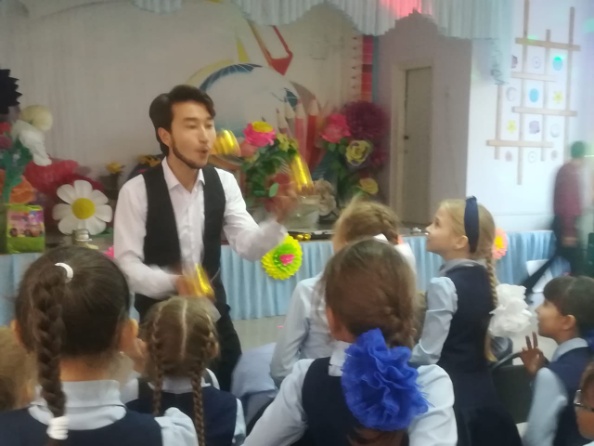 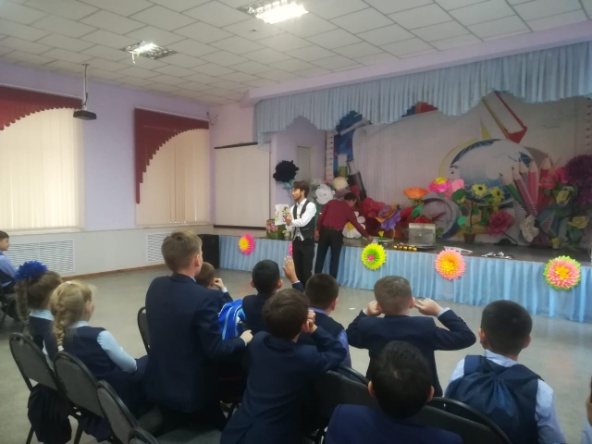 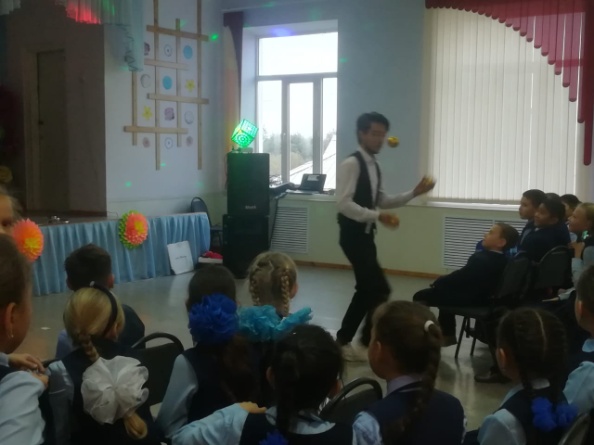 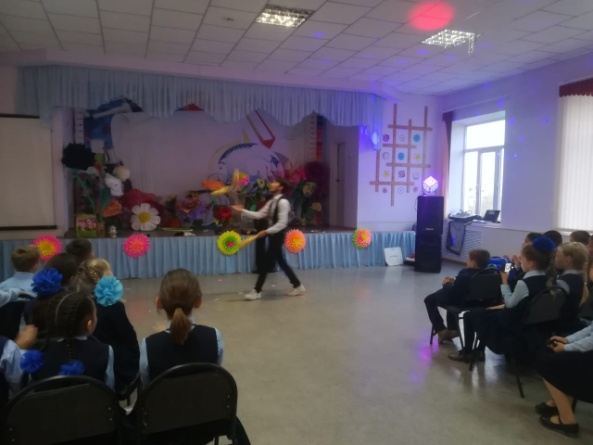 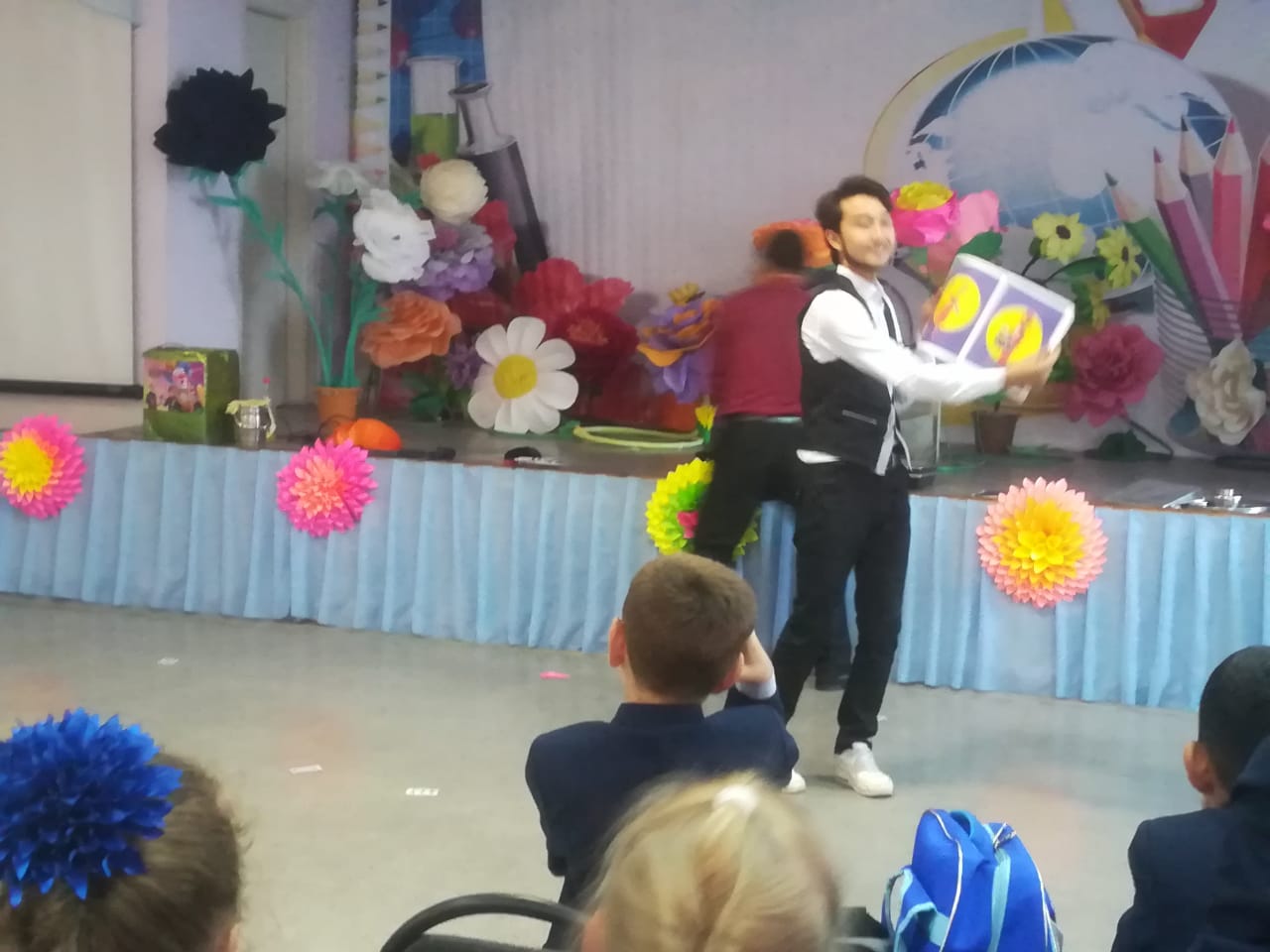 